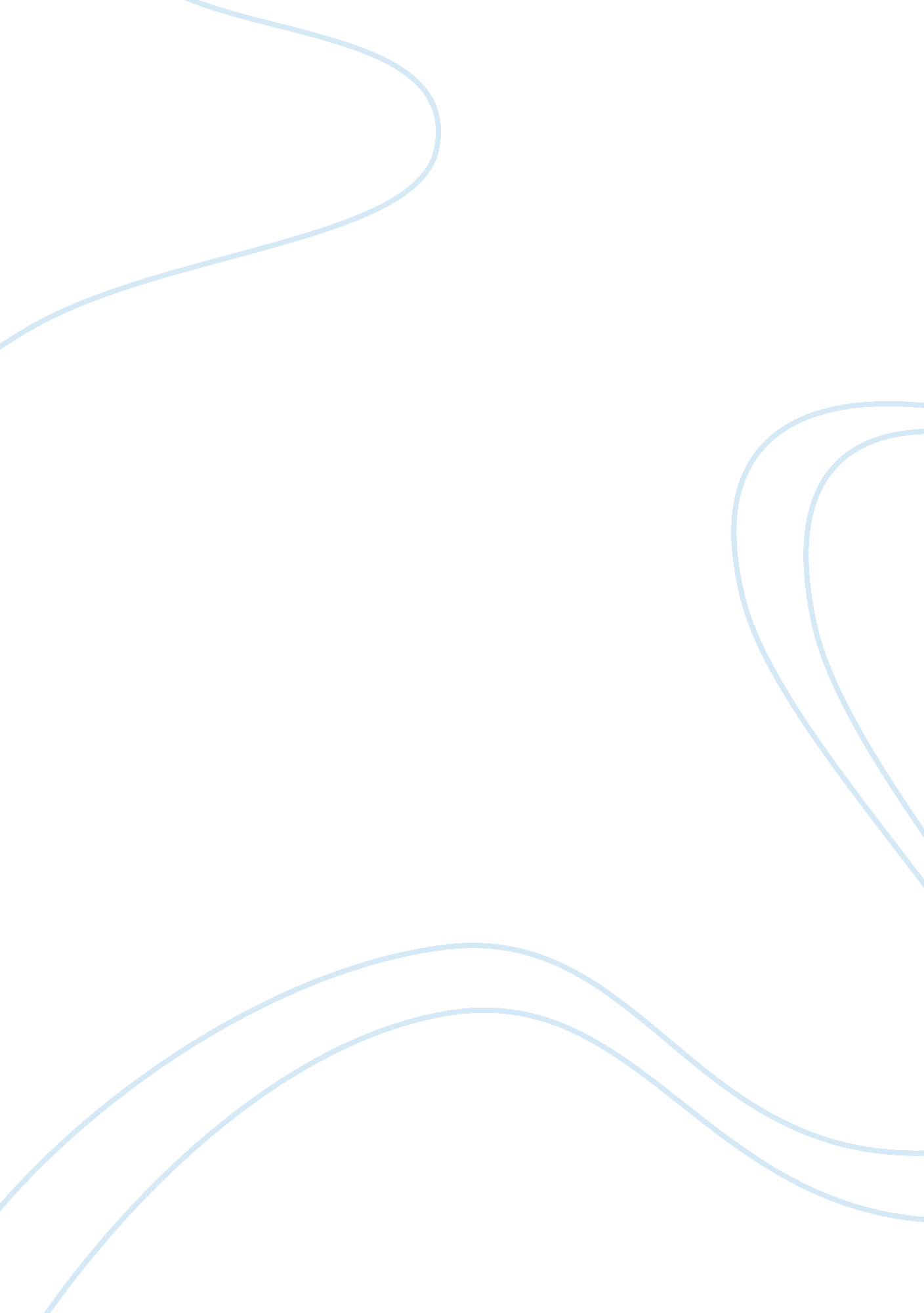 Among accessible. "just in the most recent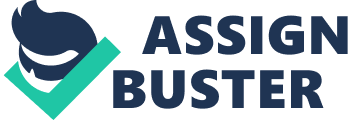 Among the of incoming solar radiation(insolation) at the upper atmosphere, earth receives about 174 petawatts (PW)of the incoming solar radiation. There are 174 Petawatts (PW) ofapproaching sunlight based radiation (insolation) at the upper environment isget by the earth. In this sum, in the scope of 30% is reflected back to spacewhile the rest is consumed by mists, seas and land masses. At the surface ofearth, range of sun oriented light is generally spread over the noticeable andclose infrared extents with a little part in the close bright. Solar power may have had extraordinary potential, however it was left as a second thought at whatever point fossil powers weremore reasonable and accessible. “ Just in the most recent couple of decadeswhen developing vitality requests, expanding ecological issues and decliningfossil fuel assets made us look to option vitality alternatives have wecentered our consideration around really misusing this colossal asset.” For example, the US Department of Energy subsidized the establishment andtesting of more than 3, 000 PV frameworks amid the 1973-1974 oil ban. By thelate 1970s, vitality organizations and government offices had put resourcesinto the PV business, and “ a gigantic speeding up in module advancementoccurred. ” Solar vitality upgrades were again looked for amid the Gulf Warin the 1990s. 1             Solar electric power can be madeeither by power plants using the sun’s heat or by photovoltaic (PV)advancement, which changes over light specifically to power utilizing by usingsolar energy. PV development is more helpful for private usage. Structures touse the glow of the sun particularly can be either active or passive. In activestructures, air or liquid course through sun controlled experts and bringwarmth to where it is used. In passive systems, structures are worked withwindows and warmth engaging surfaces set up to extend sun based warming inwinter. Either innovation is appropriate for residential usages 1. 2. 0 Solar Photovoltaic               Conversion of sunlight intoelectricity is called as photovoltaic energy. With the help of a photovoltaiccell, commonly called a solar cell or PV, the solar energy can directly convertinto electrical power. A photovoltaic cell is made up of silicon alloys whichis refer as a non-mechanical device.           Sunlight has a composition of protons, or particles of solar energy. Various amounts of energy corresponding to thedifferent wavelengths of the solar spectrum is contain in the protonsfound in the sun radiant.  When a photovoltaic cell is strike by theprotons, they may be reflected, pass right through, or be absorbed. Only theprotons which absorbed the energy will generate the electricity 12. Figure1: Structure of a photovoltaic cell             A photovoltaic array’s performanceis dependent upon sunlight. There will a significant effect on the amount ofsolar energy received by a photovoltaic array which might effect by the climateconditions such as clouds and fog, which in turn will affect   itsperformance. Recent photovoltaic technology modules having 10% of convertingefficiency. Further research is being conducted to raise this efficiency 12. A solar photovoltaic technology is one of therenewable technologies, which has a potential to shape a clean, reliable, scalable and affordable electricity system for the future. The earth gets astunning supply of solar energy in the future. Considering this fact, all overthe world governments are encouraging the development and deployment of solarPV technology. A wide range of PV materials are available worldwide. Globally, there are hundreds of companies involved in the manufacturing of PV moduleswith varying efficiencies and limitations. At the same time, installation costsdiffer from system to system and from project to project.              Globally there are more than 350companies from different countries involved in manufacturing of PV cells. Basedon the years of 2014’s review , the major five leading countries identified areChina, Japan, USA, Germany and UK. These five countries altogether accountedfor 80% of photovoltaic installations in 2014. The cumulative global PVcapacity has reached 177 GW by means 1% of world electricity generation is fromPV. In addition, by the end of year 2014, there are 20 countries across theglobe that has passed the benchmark of 1 GW cumulative PV installation. For theyear 2014, it has been noticed that Asia ranks in first place for the secondyear in a row with around 60% of the global PV installations 12.              China, one of the biggestcontributors of Asia since decade, installed 10. 6 GW in 2014. USA has installed6. 2 GW in 2014 with large-scale and new business models dominating the market. However, Europe has significantly declined from 22 GW of installation per yearin 2011 to around 7 GW in 2014. Nevertheless, in the year 2014, PV contributes3. 5% of the electricity demand in Europe and 7% of the peak electricity demand(International Energy Agency, 2015a). UK by installing 5 GW of PV projects holdsthe first position in European countries for PV installation in the year 2014, followed by Germany (1. 9 GW) and France (0. 9 GW) 12. Figure2. PV installations in the year 2014 for leading countries 12. From the figure, it clearly showsthat China has extremely rich solar energy resources and its PV industry isgrowing on a faster pace than any other country in the. Such growth has beenmade possible due to the significant support of government incentives andpolicies.               The Renewable Energy Law was planned in 2005by the National People Congress (NPC) and implemented in January 2006. It wasbased on five key mechanisms: (a)    Nationaltarget for development of renewable energy: it directs the investment towardsall sources of renewable energies(b)   Amandatory connection and purchase policy between grid companies and renewableenergy electricity generator: grid companies need to sign an agreement thatthey will purchase renewable electricity from all renewable electricity generatorsand provides the grid connection services(c)    Feedin Tariff (FiT) system and price: FiT prices are fixed and will be paid torenewable electricity generators for each kWh electricity generated (d)   Costsharing mechanism: the cost of grid connection and renewable energy generationwill be divided among utilities and end users of electricity by implementing asurcharge on sold electricity (e)    Therenewable energy development special funds: based on this funds will beprovided to activities like research and development of renewable energy, setting up pilot projects or renewable resources assessments               Japan policies are always in thefavour of the PV technology. It has constantly noticed that either thesepolicies are targeting the deployment of R on PV technology or on theclimate change issue. After the oil crisis in 1973, Japan introduced its firstPV industry support project named as Sunshine Project in 1974 which wasestablished by Ministry of Economy. In 2007, Japan’s Prime Minister launched a newscheme named as Japan’s Cool Earth Initiative (2008) with the aim of reducingthe greenhouse gases by 50% by 2050. It involves the development of latest 21technologies including solar cell technology. One of the plans under thisprogram is to develop low cost solar cell with conversion efficiency up to 40%and generate power at £0. 04/kW (7 Yen/kW) as compared to the current rate of£0. 21/kW (40 yen/kW). In July 2012, another scheme called FiT  was introduced which resulted more than 20. 9GW of PV projects, which were approved by the end of May 2013. 12     In the Middle East, Israel endured as the very first market. While itremains to be shown that this system can be commercially viable, it shows howthe cost decline of PV systems in the past centuries has brought down PVelectricity manufacture costs. 4     InEurope, the market sustained to decline, in spite of the growth of the UKmarket that recognized itself as first place in Europe with 2. 4 GW in 2014. Germany experienced another market decline to 1. 9 GW, with extremely reasonableenticements. France grow of Francewas  close to 1 GW and  the Italian market, as feed-in tariffs (FiT) marketswere phased-out, it inclined to a rather low level (424 MW). 4               The solar photovoltaicadvancement is one such source that can looked upward to as boundless researchis being done and a basic change in execution has been refined. PV is one ofthe fastest creating ventures worldwide thus as to keep up this improvementrate necessity for new advancements concerning material use and usage, gadgetoutline and generation innovations and likewise new plans to fabricate thegeneral profitability develops. A couple of PV advances, going from silicon tothin movies, multi-intersection and solar concentrator structures for terawattlevel arrangement of the current solar cells, and for every innovation, distinguished changes and developments required for further scale-up. Solar PVenergy is the answer of future energy challenges 5. 3. 0 Generations of Solar PV 3. 1 First Generation                 Conventional solar cells are produced usingsilicon, are as of now the most proficient sunlight based cells accessible forprivate utilize and record for around 80+ percent of all the sun based boardssold the world over. Sun powered cells of silicon bases are more effective andlonger enduring than non-silicon based cells. In any case, they are more indanger to lose some of their productivity at higher temperatures (hot brightdays), than thin-film sun powered cells. 11 Currently four kinds of siliconbased cells are in for private utilize. The sorts depend on the kind of siliconutilized, particularly:  3. 1. 1 Monocrystalline Silicon Cells                 One of the most seasoned sun based cellinnovation which is as yet considered as well known with high productivity aresun based cells produced using flimsy wafers of silicon. These are calledmonocrystalline sun oriented cells in light of the fact that the phones are cutfrom substantial single gems that have been meticulously become under preciselycontrolled conditions. Commonly, the cells are a couple of creeps over, andvarious cells are laid out in a lattice to make a board.               With respect to alternate sorts ofcells, they have a higher effectiveness (up to 24. 2%), which means will getgreater power from a given territory of board. This is valuable if when have arestricted zone for mounting boards, or if need to keep the establishmentlittle for stylish reasons. Be that as it may, developing huge precious stonesof unadulterated silicon is a troublesome and extremely vitality concentratedprocess, so the generation costs for this sort of board have verifiably are themost noteworthy of all the sun based board composes.                Creation and cost for crudesilicon have enhanced and boards from monocrystalline sun oriented cells havefallen significantly finished the years, because of the opposition wheredifferent sorts of board have been delivered. Another issue emerge frommonocrystalline silicon cells is that the effectiveness of theories boardslessen when the temperature increments around 25? C. Because of this reason, theestablishment needs to made is such path all together increment theirproficiency by allow the air to course finished and under the boards. 11  3. 1. 2 Polycrstalline Silicon Cells                 Silicon wafers are lessexpensive to deliver in molds from various silicon gems instead of from asolitary precious stone as the conditions for development don’t should be asfirmly controlled. In this shape, various interlocking silicon precious stonesbecome together. As a rule, polycrystalline boards have a proficiency that isaround 70% to 80% of an equivalent monocrystalline sun oriented board. The mostproficient polycrystalline boards are worked by Mitsubishi ElectricCorporation. In February 2010, two world record is accomplish by Mitsubishi forphotoelectric change effectiveness in polycrystalline silicon photovoltaic (PV)cells by diminishing the resistive misfortune in the cells. The transformationproductivity rates have been affirmed by the National Institute of AdvancedIndustrial Science and Technology (AIST), in Japan. 11  3. 1. 3 Amorphous Silicon Cells             Notwithstanding creating silicon valuablestones is done in making the two past sorts of sun fueled cells, silicon iskept in a thin layer on to a help substrate, for instance, metal, glass or evenplastic. On occasion a couple of layers of silicon, doped in fairly one of akind ways to deal with respond to different wavelengths of light, are laid overeach other to improve the viability. The creation techniques are mind boggling, however less essentialness genuine than crystalline sheets, and expenses havebeen dropping as sheets are mass-conveyed using this strategy.             The boards can made adaptable ifthin layers of silicon is utilized. The burden of indistinct boards is thatthey are significantly less productive per unit region (up to 10%) and are byand large not reasonable for rooftop establishments where it would require twotimes the zone for a similar power boards. Having said that for a given powerrating, they improve at low light levels than crystalline boards which meritshaving on a terrible winter’s day, and when the temperature builds, it doesn’timpact their productivity.              Nonetheless, there adaptabilitysettles on them an incredible decision for use in making building incorporatedPV (e. g., material shingles), for use on bended surfaces, or even appended toan adaptable sponsorship sheet with the goal that they can even be moved up andutilized while going outdoors/hiking, or set away when they are not required. 11     3. 1. 4 Hybrid Silicon Cells               One late pattern in the businessis the development of half breed silicon cells and a few organizations arepresently investigating methods for consolidating distinctive materials toimprove sun based cells with effectiveness, longer life, and at diminishedexpenses.              As of late, Sanyo presented a crossbreed HIT cell whereby a layer of undefined silicon is saved over single gemwafers. The outcome is an effective sun powered cell that performs well as faras roundabout light and is considerably less liable to lose proficiency as thetemperature climbs.  3. 2 Second Generation                Second-age sunlight based cells are normallycalled thin-film sun oriented cells since when contrasted with crystallinesilicon based cells they are produced using layers of semiconductor materialsjust a couple of micrometers thick. The blend of utilizing less material andlower cost fabricating forms permit the makers of sun powered boards producedusing this sort of innovation to create and offer boards at a much lower cost.                 There are fundamentally threekinds of sun powered cells that are considered in this class, shapelesssilicon, and two that are produced using non-silicon materials in particularcadmium telluride (CdTe), and copper indium gallium diselenide (CIGS). Togetherthey represented around 16. 8% of the boards sold in 2009.                  In the first place Solar, themain maker and vender of sunlight based boards on the planet as of now makestheir sun oriented cells utilizing cadmium telluride. The huge interest ofthese kind of sun oriented cells is that they are reasonable (presentlyunderneath $1. 00/watt to deliver and heading towards $0. 70/watt). Investorscherish CIGS sun powered cells (or if nothing else used to – as they have putover $2. 3 billion into organizations building up these cells yet still can’tseem to see them be a business achievement) as they have possessed the capacityto achieve proficiency levels of 20% in the research center. Shockingly it hasended up being significantly more hard to create CIGS sunlight based cells in massamounts at focused costs with anyplace close than proficiency level, so thejury is still out on this innovation. 11  3. 3 Third Generation Solar Cells              Right now there is a considerablemeasure of sun powered research going ahead in what is being alluded to in thebusiness as Third-age sun oriented cells. Actually as indicated by the quantityof licenses recorded in the United States sun powered research positions secondjust to examine in the region of energy components.             This new age of sun oriented cellsare being produced using assortment of new materials other than silicon, including nanotubes, silicon wires, sun powered inks utilizing customaryprinting press advancements, natural colors, and conductive plastics. Theobjective is to enhance the sun powered cells as of now economically accessibleby making sun powered vitality more proficient over a more extensive band ofsunlight based vitality (e. g., including infrared), more affordable so it canbe utilized by an ever increasing number of individuals, and to growprogressively and diverse uses. Currently, the vast majority of the work onthird era sun powered cells is being done in the research facility, and beingproduced by new organizations and generally isn’t monetarily accessible. 11Figure 3: Efficiency and cost projections for first- (I), second- (II), and third generation 4. 0 High efficiency solar cell                   Tandem PV devices are the bestdeveloped so far and help change, regardless of whether by extendedconcentrator structure productivity or by diminished cost and extended adequacyof thin-film designs, can impact much lower general costs per Watt. Regardless, these devices tend to encounter the ill effects of poor spectral robustness. Chip away at middle of the road level gadgets and up/down transformation is ata much prior stage, yet guarantees expanded efficiencies and more prominentspectral robustness, conceivably with thin-film-sort materials. The more movedthoughts of different transporter period and hot bearer cells are further awayand still have genuine hypothetical request to answer. In any case, executionof such techniques could essentially reduce cost per Watt with spectralrobustness as they are good with theoretically moderately basic thin-filmgadgets 9.                   A tandem cell, by definition, comprises of no less than two p-n intersections with cells made out ofmaterials that retain diverse photon energies. The top cell would assimilatethe higher energies while the base cell would retain the lower energies thatwere not consumed by the top cell, like the guideline behind thin film cells. The couple cell would then have a higher productivity as it could retain morephotons of the sunlight based range for vitality transformation. Thisinnovation is as of now being put to use in sun oriented cells in space. Pairsun oriented cells are ordinarily made of mixes of components in the III and Vgatherings of the occasional tables. Cases of these mixes are: gallium arsenide(GaAs), indium phosphide (InP), gallium antimonide (GaSb), gallium indiumphosphide (GaInP), and gallium indium arsenide (GaInAs). These sun poweredcells have the most elevated reported effectiveness at 43% when utilizing athree cell sun oriented cell, yet they utilize uncommon metals and areamazingly costly to manufacture, so they are not commonsense for use on farreaching earth. 8        Expanded number of cells in a couple cell will build the hypotheticalmost extreme effectiveness of the solar cell, however there still remains abreaking point to the productivity. A solitary cell has a hypothetical greatestproductivity of 31%. A two cell pair sun oriented cell has a greatestproficiency of 42. 5%; a three cell sun oriented cell has a most extremeeffectiveness of 48. 6%, etc. The hypothetical most extreme efficiencies willkeep on increasing, however an interminable heap of solar cells has a greatestproficiency of just 68. 2%. The proficiency picked up by including another celldiminishes with each ensuing expansion. 8    Considering that “ the main practicalsolar cells were made under 30 years back,” there have been somesignificant progress. The profligation of solar energy organizations outliningone of a kind and particular solar energy frameworks for individual homes, implies there is no more extended a reason not to consider the usage of solarenergy. The greatest hops in productivity came “ with the appearance of thetransistor and going with semiconductor innovation.” The generation costhas tumbled to about 1/300 of what it was amid the space program of themid-century and the buy cost has gone from $200 per watt in the 1950s to aconceivable simple $1 per watt today. The productivity has expandedsignificantly to 40. 8% the US Department of Energy’s National Renewable EnergyLab’s new world record as of August 2008. 9  5. 0 Conclusion             There are a couple of centralpurposes of photovoltaic solar energy that make it “ a champion among themost promising renewable energy sources on the earth. It is non-polluting, hasno moving parts that could particular, requires little support and nosupervision, and has a presence of 20-30 years with low running costs. It isespecially remarkable in light of the fact that no large scale establishment isrequired. Remote reaches without a lot of an extend convey their own particularsupply of energy by creating as meager or as tremendous of a system as required. Solar power generators are basically scattered to homes, schools, orassociations, where their social gathering requires no extra progression orland extend and their ability is shielded and quiet. Contrast those qualitieswith those of coal, oil, gas, or nuclear power, and the choice isstraightforward. solar energy progressions offer a spotless, inexhaustible andprivate vitality source. Wind control, hydro power as well as solar thermalpower needs maintenance and they have parts that dissemble. Therefore in thissense, solar PV has an advantage over them. 11                By enhancing the efficiency ofsolar cells, the cost of solar energy can be limited also as indicated by LarryKazmerski, Director of the DOE’s National Center for Photovoltaics. Anyimprovements and progressive cost lessening will be important to spaceapplications. Finding the privilege electrical organization likewise can helplessen the cost. They can enable you to profit with such choices. As timepasses by, the cost solar energy will keep on decreasing while the costs ofpowers keep on being on the ascent. This will at that point imply that solarenergy is going into another period of worldwide development. 10 